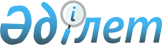 О признании утратившими силу постановлений Правительства Республики Казахстан от 21 апреля 2004 года № 444 и 21 января 2005 года № 45Постановление Правительства Республики Казахстан от 31 марта 2011 года № 315

      Правительство Республики Казахстан ПОСТАНОВЛЯЕТ:



      1. Признать утратившими силу:



      1) постановление Правительства Республики Казахстан от 21 апреля 2004 года № 444 "О Концепции государственной терминологической работы в Республике Казахстан" (САПП Республики Казахстан, 2004 г, № 18, ст. 228);



      2) постановление Правительства Республики Казахстан от 21 января 2005 года № 45 "О Концепции государственной ономастической работы в Республике Казахстан" (САПП Республики Казахстан, 2005 г., № 2, ст. 20).



      2. Настоящее постановление вводится в действие со дня подписания.      Премьер-Министр

      Республики Казахстан                       К. Масимов
					© 2012. РГП на ПХВ «Институт законодательства и правовой информации Республики Казахстан» Министерства юстиции Республики Казахстан
				